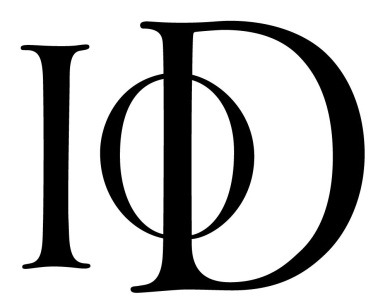 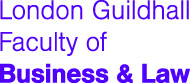 Student Membership Application FormLondon Metropolitan UniversityName:  	Student ID:Email:	Mobile:Course:	Year of Study:Should your application be successful, how will you use your IoD Student Membership? Where would you like to be in 5 years' time and using specific examples from the IoD website how would you use the membership benefits to reach this goal? 